10 класс: « Понятие о производной»  с 6.04-12.04.2020г1.Угловой коэффициент.2.Производная сложной функции.3.проверочная работа. https://nsportal.ru/sites/default/files/2015/08/13/algebra_-10.pdfhttps://yandex.ru/video/preview/?filmId=13651254941316244773&text=видео%20урок%20по%20алгебре%2010%20класс%20на%20тему%3A%20производная&path=wizard&parent-reqid=1585298835660907-1056635973517151371500288-production-app-host-sas-web-yp-195&redircnt=1585298863.14.Декартовая система координат.5.Тест.rd&parent-reqid=1585298835660907-1056635973517151371500288-production-app-host-sas-web-yp-195&redircnt=1585298863.1             5 класс математика6- апреля   тема : « Основное свойство дроби» Пройти теорию .Пройти по ссылке и посмотреть видео https://yandex.ru/video/preview/?filmId=3626375124974572579&text=основное%20свойство%20дроби%205%20класс%20видеоурок&path=wizard&parent-reqid=1585297451546580-571164717789217614800204-vla1-0546&redircnt=1585297461.1выполнить тест на сайте ЯКласс7- апреля   тема : «Сокращение дроби»Пройти теорию .Пройти по ссылке и посмотреть видео https://yandex.ru/video/preview/?filmId=15992849450244006043&text=«Сокращение+дроби»+видео+урокъвыполнить тест на сайте ЯКласс8-апреля тема «Распределительный закон»Пройти теорию .Пройти по ссылке и посмотреть видео https://yandex.ru/video/preview/?filmId=16284442547949298083&reqid=1585298133026481-1170740143650722371000111-vla1-2392-V&suggest_reqid=422719845148172254281619086925824&text=распределительный+закон»+5+класс+видеовыполнить тест на сайте ЯКлассапреля тема :  «Правильные и неправильные дроби» Пройти теорию .2  Пройти по ссылке и посмотреть видео https://yandex.ru/video/preview/?filmId=16201187406461047605&text=правильные+и+неправильные+дроби+5+класс+видеоуроквыполнить тест на сайте ЯКласспреля тема: « Смешанные дроби»1Пройти теорию .Пройти по ссылке и посмотреть видео https://yandex.ru/video/preview/?filmId=1529981211659174225&reqid=1585298258922279-1363678617979019305500080-man2-1705-V&suggest_reqid=422719845148172254283970156278477&text=«+Смешанные+дроби»+5+КЛАА+ВИДЕвыполнить тест на сайте ЯКласс8 класс:Тема : « Числовые неравенства»1.Свойства числовых неравенств.2.Тест.3.Док-во числовых неравенств.4.Проверочная работа.5.Центральные и вписанные углы.(с/изучение)Видио-урокна тему : «Свойства числовых неравенств»https://yandex.ru/video/preview/?filmId=5655414202114873722&text=видеоурок%20по%20алгебре%208%20класс%20на%20тему%20свойства%20числовых%20неравенств&path=wizard&parent-reqid=1585299657926041-235719218808780095600144-man1-3568&redircnt=1585299663.1Вариант 1                                                     №1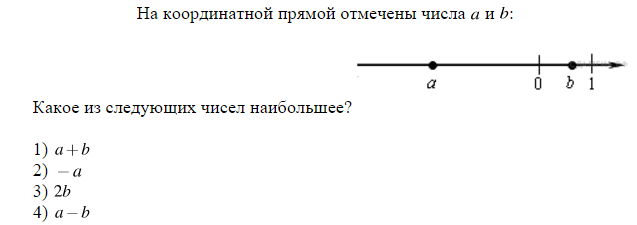 №3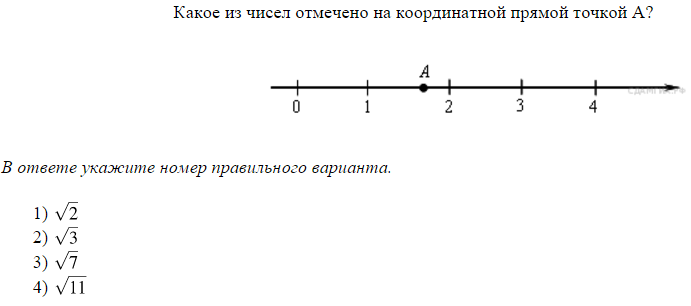 №4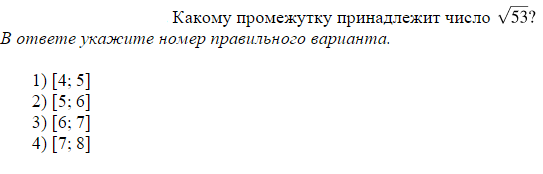 №5Найдите наибольшее целое число a, удовлетворяющее неравенствуa4а) 3б) 4в)  0г)  5  №6Какое из выражений всегда меньше нуля, если известно, что a >0 ?а) - 3aб)  в)  a+2г) д) №7Если-6a -6b, тоа)  abб) abв)  abг) abд) ab№8Выберите верное неравенство, полученное в результате почленного умножения неравенств42 и 6 5.а) 10 24б) 107в) 12 20г) 8 30№9Укажите неравенство, верное при любых значениях переменнойа) (2x–1)(2x+1) 4x2б) y2 + 4y + 4 0в) г) (x – 3)2 + 6x10д) 6х(х + 0,5)   6х2№10Длина прямоугольной комнаты равна d метров, а ее ширина равна q метров.    Известно,  что9,5d9,6; 4,5. Для периметра P (в метрах) выполняется неравенство: а)   28,2б) 14,1в)  28,2г) 28,2д) 47,3                                                 Вариант 2№1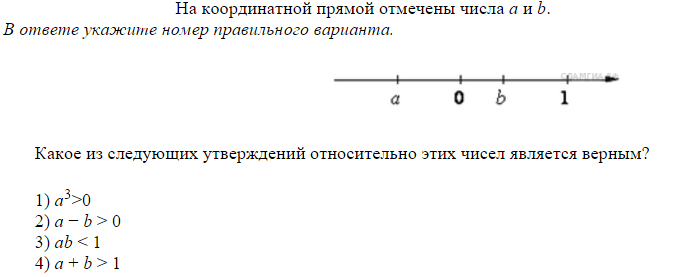 №2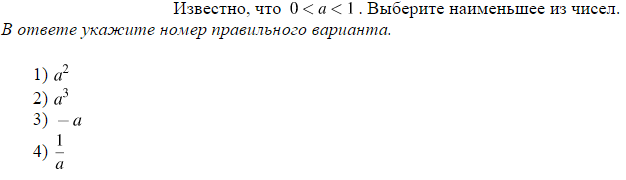 №3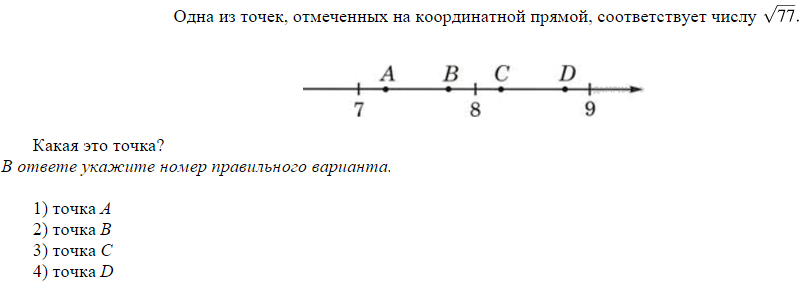 №4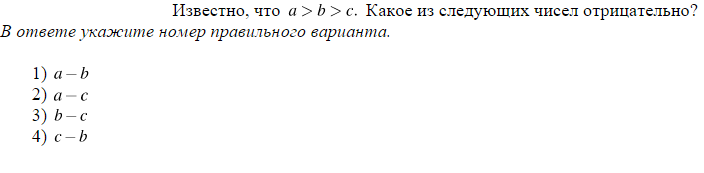 №5Найдите наибольшее целое число a, удовлетворяющее неравенству a 3а) 2б) 4в) 3г) 0  д) нет правильного   ответа  №6Какое из выражений всегда меньше нуля, если известно, что a >0?а) - 3aб)  в)  a+2г) д) №7Если  a-4b-4, тоа)  abб) abв)  abг) abд) ab№8Выберите верное неравенство, полученное в результате почленного умножения неравенств5 7 и 8 9.а) 6340б) 35 72в) 45 56г) 1316д) 1217№9Укажите неравенство, верное при любых значениях переменнойа) (6x–1)(6x+1)36x2б) y2 + 6y + 9  0в) х2 + х+ 6 хг) (x – 3)2 + 6x10д) 6b(b + 0,5)   6b2№10Длина прямоугольной комнаты равна a метров, а ее ширина равна b метров. Известно,  что5a6; 5. Для периметра P (в метрах) выполняется неравенство: а)   22б) 11в)  20г) 30д) 18Вариант 3№1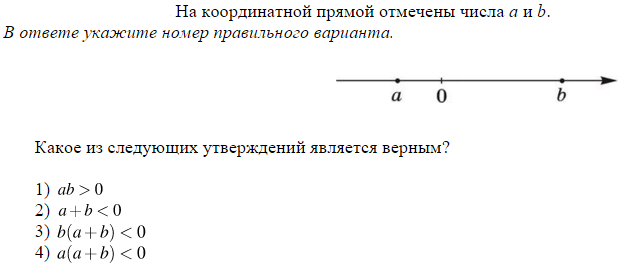 №2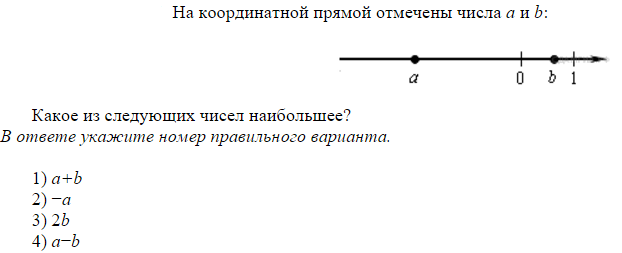 №3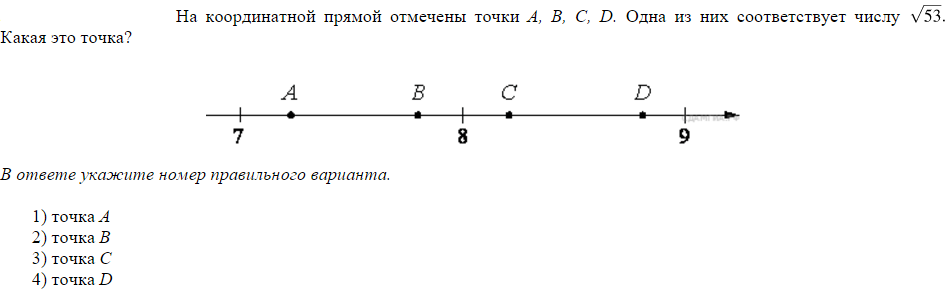 №4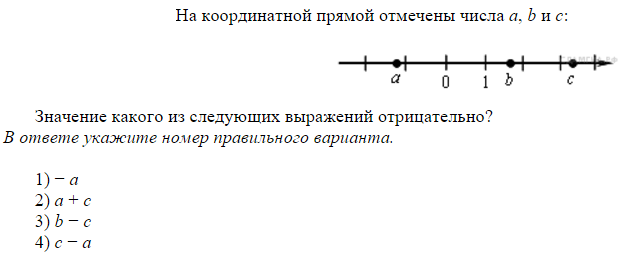 №5Найдите наибольшее целое число a, удовлетворяющее неравенству a 3а) 2б) 4в) 3г) 0  д) нет правильного   ответа  №6Какое из выражений всегда меньше нуля, если известно, что a >0?а) - 10aб) в) г)  a+3д)  №7Если  a-4b-4, тоа)  abб) abв)  abг) abд) ab№8Выберите верное неравенство, полученное в результате почленного умножения неравенств4 6 и 7 9.а) 5428б) 24  63в) 11  15г) 36   42д) 10  16№9Укажите неравенство, верное при любых значениях переменнойа) (5x–1)(5x+1) 25x2б) y2 + 6y + 9  0в) s2 + s + 6 sг) (x – 3)2 + 6x10д) 6b(b + 0,5)   6b2№10Длина прямоугольной комнаты равна a метров, а ее ширина равна b метров. Известно,  что9,5a9,6; 4,5. Для периметра P (в метрах) выполняется неравенство: а)   28,2б) 14,1в)  28,2г) 28,2д) 47,39 класс :Тема: «Вычисления.Тождественные преобразования»1.Тест.1.Комбинаторика.3.ОГЭ.4.Проверочная работа.5.Понятие площадей геометрических фигур.Тема:    Квадратные уравненияВариант  1   Тема:    Квадратные уравненияВариант  2№2Разложите на множители квадратный трехчлен:   х2 + 2х – 15.  1)  (х + 3)(х – 15)        2)  (х + 3)(х + 5)        3)  (х – 5)(х + 3)       4)  (х + 5)(х – 3)Решите уравнение:   3х2 – 12 = 0.  Если корней несколько, то в ответе укажите меньший из них.Ответ:  Решите уравнение:   3х2 + 8х – 3 = 0.  Если корней несколько, то в ответе укажите меньший из них.Ответ:  Решите уравнение:   4х2 = 7х – 3.  Если корней несколько, то в ответе укажите меньший из них.Ответ:  Найдите сумму корней уравнения:   х2 + 8х + 12 = 0.  Ответ:  Разложите на множители квадратный трехчлен:   х2 + 2х – 35.  1)  (х + 2)(х – 35)        2)  (х – 5)(х + 7)        3)  (х – 5)(х – 7)       4)  (х + 5)(х – 7)Решите уравнение:   16х2 = 0.  Если корней несколько, то в ответе укажите меньший из них.Ответ:  Решите уравнение:   2х2 + 3х – 5 = 0.  Если корней несколько, то в ответе укажите меньший из них.Ответ:  Решите уравнение:   2х2 = 5х – 3.  Если корней несколько, то в ответе укажите больший из них.Ответ:  Найдите сумму корней уравнения:   х2 – 28х + 27 = 0.  Ответ:  